Wigmore Group Parish CouncilClerk:  Linda Henry – 01584 878865  Linda-henry@live.co.ukThe next meeting of Wigmore Group Parish is at 8pm onMonday, 8th June 2015 in Wigmore Village Hall There will be an opportunity for members of the public to speak at the beginning of the meeting.A G E N D A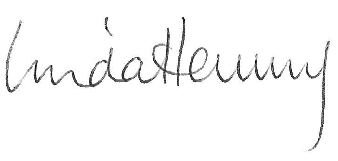  Parish Clerk,  1 June  20151To record those present and receive apologies for absence. 2To receive declarations of interest & agree dispensations as appropriate.3To co-opt new parish councillors to fill vacancies following the election4To welcome and receive reports/information from:3.1  County Councillor –  Carole Gandy3.2  Rachel Dixon, Locality Steward5Minutes:  To confirm the minutes of the meeting held  11/5/156Lengthsman Scheme – update7Use of Community Field – proposal to hold Sunday League football matches8To receive update on matters previously considered:Wigmore noticeboards - repairDefibrillator – updateVillage litter pickMillennium Green - refurbishment910Regular items Neighbourhood Plan  Mortimer News & Website  Traffic calming optionsTransparency Code – new regulations for publication of Parish Council information and to consider retaining services for update of website.11FinanceTo agree payments in accordance with the budgetunder the terms of the Lengthsman Scheme
12Planning applications: Any updates - tbc13Correspondence:  to receive correspondence and reply as necessary  14Date of following meeting – Monday 13 July 2015